All. 2ACCORDO DI PROGRAMMA MiC – COMUNE CAPOLUOGO DELLA CITTA’ METROPOLITANA DI REGGIO CALABRIA PER I PROGETTI DI ATTIVITA’ A CARATTERE PROFESSIONALE NEL CAMPO DELLO SPETTACOLO DAL VIVOavviso pubblico avente per oggetto la “Selezione di proposte progettuali e assegnazione di contributi economici per la realizzazione di eventi nell’ambito del progetto  “ReggioFest2023: Cultura Diffusa ”proposta progettuale(Compilare tutti i campi)al comune di reggio calabriaSettore Sviluppo Economico cultura turismovia m. barillaro, palazzo ce.dir.89128 – reggio calabria protocollo@postacert.reggiocal.itDati del referente del progettoNome  ______________________________      Cognome ______________________________________E-mail   _____________________________  Telefono  _________________________________________Ambito del progetto:□ Musica  □ Teatro  □ Danza  □ LiricaTitolo del progetto:Spazio sceltoData prevista:Orario di inizio e durata dell’evento:Target di pubblico al quale il progetto è rivoltoNumero di spettatori complessivamente previstiTipologia di allestimento:	Luogo all'aperto quali piazze ed aree urbane in cui è prevista un’affluenza fino a 200 persone e dove, pur in presenza di palchi e/o pedane, non verranno installate specifiche attrezzature per lo stazionamento del pubblico o contenimento del pubblico (recinzioni, transenne, tribune, panche, sedie, ecc.); non sono previsti carichi sospesi; non verranno installate attrezzature elettriche o di amplificazione sonora in aree accessibili al pubblico. Il luogo è privo di strutture che potrebbero comportare rischi per la pubblica incolumità. La manifestazione si svolgerà nell’arco della giornata e non oltre l’orario stabilito dalla normativa vigente in materia.Luogo all'aperto (delimitato) o al chiuso in cui è prevista un’affluenza fino a 200 persone e dove, in presenza di palchi e pedane, sono anche previste specifiche attrezzature per lo stazionamento del pubblico o con contenimento del pubblico (recinzioni, transenne, tribune panche, sedie, ecc.) e/o carichi sospesi e/o attrezzature elettriche in luoghi accessibili al pubblico. La manifestazione si svolgerà nell’arco della giornata o anche per più giorni e non oltre l’orario stabilito dalla normativa vigente in materia.Luogo all'aperto (delimitato) o al chiuso in cui è prevista un’affluenza superiore a 200 persone.Descrizione dell’allestimento (max 1000 caratteri). (Specificare ad esempio dimensioni palco, numero gazebo per camerini, numero di sedie per gli spettatori, presenza wc chimici, generatore corrente elettrica, attrezzature per il service audio-luci…)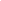 Deroga per limiti di emissioni sonore e orarioSomministrazione temporanea di alimenti e bevandeVendita al dettaglioSi allega:Curriculum (massimo tre cartelle)Piano Economico finanziario preventivo (All.3)Protocollo di sicurezza COVID-19 debitamente sottoscritto dal legale rappresentate/datore di lavoro ovvero da professionisti competenti, che dovrà fare riferimento alle misure applicate per il rispetto delle norme di sicurezza anti contagio da Covid 19 o da eventuali nuove normative che verranno emanate e che saranno in vigore al momento dell'effettiva realizzazione della manifestazione per fronteggiare l'emergenza epidemiologica da COVID-19 (ove previsto – da presentare in sede di ammissione);Piano di sicurezza Safety & Security, ove previsto, debitamente sottoscritto da professionisti competenti, completo di elaborati grafici planimetrici alle opportune scale e delle certificazioni degli allestimenti utilizzati e delle misure che saranno applicate per garantire il rispetto dei principi di Safety & Security così come richiamati nella Circolare del Ministero dell’Interno n. 11001/110/(10) del 18/07/2018 avente per oggetto: “Modelli organizzativi e procedurali per garantire alti livelli di sicurezza in occasione di manifestazioni pubbliche – Direttiva” (ove previsto – da presentare in sede di ammissione).Luogo DataFirma del titolare / legale rappresentante1. Proposta/qualità artistica – max 40 puntiDescrizione della progettualità propostaQualità  della  proposta  artistica  che, partendo da un’analisi delle caratteristiche e delle esigenze del territorio,sia in grado di valorizzarlo  max. 25 puntiContaminazione tra generi diversi ed utilizzo di linguaggi artistici diversi spettacolo dal vivo (teatro, danza, musica,arti performative) max 10 puntiInnovatività della proposta artistica max  5 punti2. Perseguimento della finalità di inclusione e coesione sociale nelle aree di intervento, rivitalizzazione sociale e culturale del contesto urbano di riferimento e impatto socio economico sul territorio – max 15 punti3. Radicamento dell’iniziativa sul territorio – max 15 punti3.1. Esperienze pluriennale nella realizzazione di attività di spettacolo nel territorio – max 5 punti3.2 Attitudine a fare rete e collaborare con altre realtà culturali – max 5 punti3.3 Capacità delle iniziative di valorizzare le competenze e le professionalità tecnico-artistiche presenti nel territorio - max 5 punti4. Sostenibilità e congruità economica del progetto – max 10 punti5. Capacità di coinvolgimento del pubblico del territorio /aspetti di accessibilità – max 10 punti6. Sinergie con soggetti pubblici e privati – max 5 punti7. Efficacia del piano di comunicazione – max 5 punti